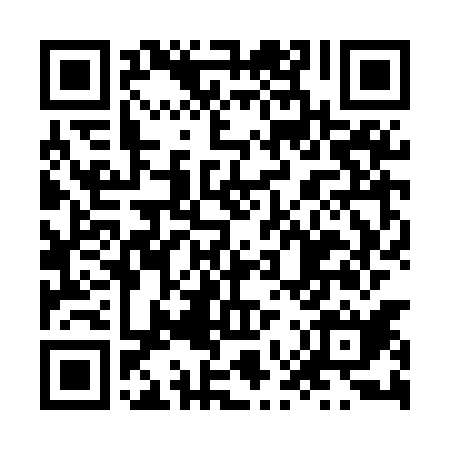 Ramadan times for Kostomloty, PolandMon 11 Mar 2024 - Wed 10 Apr 2024High Latitude Method: Angle Based RulePrayer Calculation Method: Muslim World LeagueAsar Calculation Method: HanafiPrayer times provided by https://www.salahtimes.comDateDayFajrSuhurSunriseDhuhrAsrIftarMaghribIsha11Mon3:553:555:4811:353:275:245:247:1012Tue3:533:535:4611:353:295:255:257:1213Wed3:503:505:4311:353:305:275:277:1414Thu3:483:485:4111:343:325:295:297:1515Fri3:453:455:3911:343:335:315:317:1716Sat3:433:435:3711:343:355:325:327:1917Sun3:403:405:3411:343:365:345:347:2118Mon3:383:385:3211:333:375:365:367:2319Tue3:353:355:3011:333:395:375:377:2520Wed3:323:325:2711:333:405:395:397:2721Thu3:303:305:2511:323:425:415:417:2922Fri3:273:275:2311:323:435:435:437:3123Sat3:243:245:2011:323:445:445:447:3324Sun3:223:225:1811:323:465:465:467:3525Mon3:193:195:1611:313:475:485:487:3826Tue3:163:165:1311:313:485:495:497:4027Wed3:133:135:1111:313:505:515:517:4228Thu3:113:115:0911:303:515:535:537:4429Fri3:083:085:0611:303:525:555:557:4630Sat3:053:055:0411:303:535:565:567:4831Sun4:024:026:0212:294:556:586:588:501Mon3:593:595:5912:294:567:007:008:532Tue3:563:565:5712:294:577:017:018:553Wed3:533:535:5512:294:587:037:038:574Thu3:513:515:5312:285:007:057:058:595Fri3:483:485:5012:285:017:077:079:026Sat3:453:455:4812:285:027:087:089:047Sun3:423:425:4612:275:037:107:109:068Mon3:393:395:4412:275:057:127:129:099Tue3:363:365:4112:275:067:137:139:1110Wed3:333:335:3912:275:077:157:159:14